КОМПЛЕКС СРЕДСТВ РАДИОСВЯЗИ«СТИЛЕТ»СТАЦИОНАРНАЯ КВ/УКВ РАДИОСТАНЦИЯ
«СТИЛЕТ 1,5-30/160»НАЗНАЧЕНИЕ:Построение цифровых радиосетей передачи данных в стратегических, оперативно-тактических звеньях управления с целью обеспечения автоматизированного электронного документооборота на стационарных узлах связи, организации единой системы управления и дистанционного мониторинга транспортных средств, специальных подразделений и тактических групп, при выполнении задач в условиях пересеченной и горной местности.Рисунок 1. Внешний вид стационарной КВ/УКВ радиостанция «СТИЛЕТ 1,5-30/160», где слева-направо показаны:а)	блок приемовозбудителей в КВ/УКВ диапазонах с пультом управления и микротелефонной трубкой, АРМ СУС, усилитель мощности УМ-1000 c блоком питания;б)	антенное согласующее устройство АСУ-1000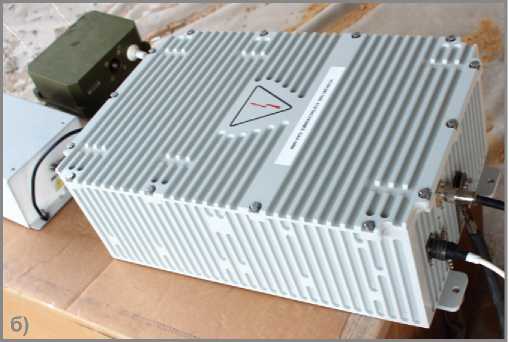 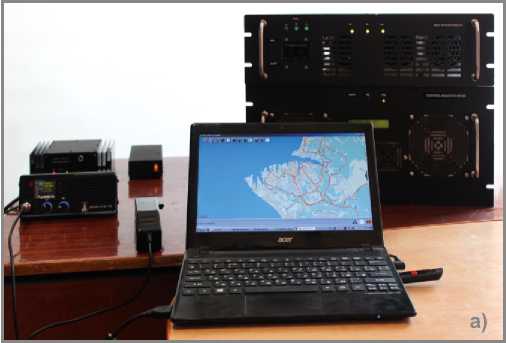 Перечень решаемых задач:прием/передача речи, как в аналоговой форме (АМ, ОМ), так и в преобразованной в цифровую форму (ЧМ) в симплексном режиме ведения переговоров в КВ и УКВ диапазонах частот;прием/передача файлов, текстовых сообщений (СМС);определение собственных координат с помощью Глобальных навигационных спутниковых систем (ГНСС) ГЛОНАСС/GPS;сбор и обработка координат для организации дистанционного мониторинга;автоматизированное создание электронных баз данных. Технические характеристики:1. Рабочий диапазон частот:1,5 ÷ 29,99 МГц;146,0 ÷ 174,0 МГц*.*Примечание: рабочий диапазон частот радиостанции определяется Заказчиком.2. Мощность передатчиков радиостанции в диапазонах частот:1,5 ÷ 29,99 МГц - до 1000 Вт;146,0 ÷ 174,0 МГц - до 80 Вт.3. Количество заранее запрограммированных (подготовленных) частотных каналов: не менее 32*.Примечание: Количество частотных каналов может быть увеличено до 512.4. Скорость передачи данных в диапазонах частот:1,5 ÷ 29,99 МГц - до 10,3 кбит/с;146,0 ÷ 174,0 МГц - до 10,3 кбит/с.5. Интерфейсы взаимодействия с АРМ:2×RS- 232;USB;Ethernet;Bluetooth.6. Круглосуточный режим работы.7. Система контроля обеспечивает контроль и индикацию следующих параметров:уровень выходной мощности;величину КСВН;значение рабочей частоты;уровень входного сигнала;контроль теплового режима и работоспособности отдельных функциональных узлов устройства.8. Система охлаждения: встроенная воздушная принудительная.9. Диапазон рабочих температур: от -10°С до +55°С.ВОЗИМАЯ КВ/УКВ РАДИОСТАНЦИЯ
«СТИЛЕТ 1,5-30/160»Технические характеристики УМ-1000:1. Усиление входного ВЧ сигнала: не менее 42 дБ.2. Неравномерность усиления в диапазоне рабочих частот: не хуже ±1 дБ.3. Интермодуляция: не менее минус 32 дБ по отношению к любому тону.4. Уровень негармонических компонент: не менее минус 70 дБ.5. Уровень подавления гармоник: не менее минус 60 дБ.6. Вх/Вых импеданс: 50 Ом.7. Предельное значение КСВ нагрузки: 5:1.8. Наличие автономной защиты при КЗ или ХХ на выходе.9. Время настройки: не более 5 мс.10. Интерфейс:RS-485.11. Наличие двухуровневой защиты от перегрева.12. Напряжение питания: 48 В.13. Рабочий диапазон температур: от -10°С до +55°С.14. Габариты усилителя мощности, мм: 482 (Ш) х 177(В) х 627(Г).15. Вес усилителя мощности: не более 27 кг.Технические характеристики АСУ-1000:1. Диапазон рабочих частот: 1,5 ÷ 29,99 МГц.2. Средний (пиковый) уровень входной мощности: не менее 1000 Вт.3. Входной импеданс - 50 Ом и КСВ: не более 1,5.4. Время настройки: не более 3 с.5. Время настройки из памяти на запрограммированных частотах: не более 0,3 с.6. Тип антенны:10 м штырь;диполь (через симметрирующее устройство).7. Напряжение питания: 48 В с током не более 2А.8. Рабочий диапазон температур: от -40°С до +55°С.9. Габариты АСУ-1000 (без выступающих частей), мм:     560(Ш) х 360(В) х 202(Г), с выступающими частями, мм: 670(Ш) X 370(В) X 206(Г).Рисунок 2. Внешний вид возимой КВ/УКВ радиостанции «СТИЛЕТ 1,5-30/160», где слева-направо показаны:а)	установленные на основании: антенна зенитного излучения, антенное согласующее устройство АСУ-150 и ГЛОНАСС/GPSприемник;б)	аккумуляторные батареи, усилитель мощности УМ-150; в)	приемовозбудитель с пультом управления и микротелефонной трубкойСТАЦИОНАРНАЯ ЧАСТЬ КВ/УКВ РАДИОСТАНЦИИ
«СТИЛЕТ 1,5-30/160»а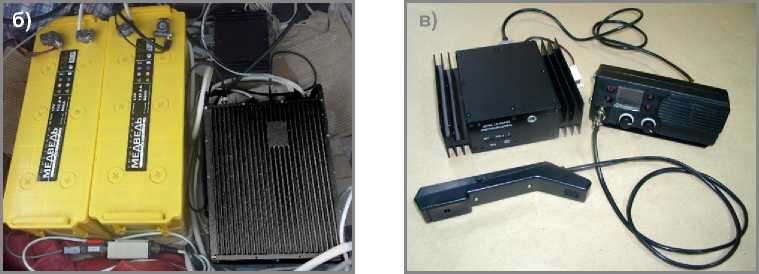 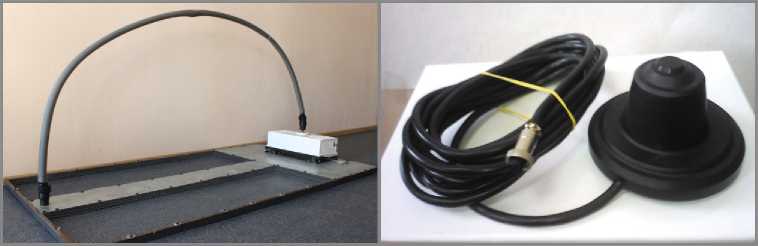 Технические характеристики:1. Рабочий диапазон частот:1,5 ÷ 29,99 МГц;146,0 ÷ 174,0 МГц*.* Примечание: рабочий диапазон частот радиостанции определяется Заказчиком.2. Мощность передатчиков радиостанции в диапазонах частот:1,5 ÷ 29,99 МГц - до 150 Вт;146,0÷174,0 МГц - до 80 Вт.3. Количество заранее запрограммированных (подготовленных) частотных каналов - не менее 32*.*Примечание: Количество частотных каналов может быть увеличено до 512.4. Скорость передачи данных:1,5 ÷ 29,99 МГц - до 10,3 кбит/с;146,0 ÷174,0 МГц - до 10,3 кбит/с.5. Интерфейсы взаимодействия пульта управления с АРМ:2×RS- 232;USB;Ethernet;Bluetooth.6. Круглосуточный режим работы.7. Система охлаждения: встроенная воздушная принудительная.8. Диапазон рабочих температур: от -30°С до +55°С.9. Время готовности к работе при первичном включении: не более 10 секунд.Технические характеристики УМ-150:1. Усиление входного ВЧ сигнала: не менее 34 дБ.2. Неравномерность усиления в диапазоне рабочих частот: не хуже ±1 дБ.3. Интермодуляция: не менее минус 32 дБ по отношению к любому тону.4. Уровень негармонических компонент: не менее минус 70 дБ.5. Уровень подавления гармоник: не менее минус 60 дБ.6. Вх/Вых импеданс: 50 Ом.7. Значение КСВ: от 2:1 до 5:1.8. Обеспечивается работа на рассогласованную нагрузку.9. Наличие автономной защиты при КЗ или ХХ на выходе.10. Время настройки: не более 5 мс.11. Время переключения между фильтрами: не более 2 мс.12. Интерфейс:RS-485.13. Наличие двухуровневой защиты от перегрева.14. Напряжение питания: 27В ± 2В.15. Ток потребления: не более 19А.16. Рабочий диапазон температур: от -40°С до +55°С.17. Габариты усилителя мощности, мм: 159(Ш) х 164(B) х 381,5(Г).18. Вес усилителя мощности: не более 18 кг.Технические характеристики АСУ-150:1. Диапазон рабочих частот: 1,5 ÷ 29,99 МГц.2. Средний (пиковый) уровень входной мощности: до 125 Вт.3. Входной импеданс: 50 Ом и КСВ: не более 1,5.4. Время настройки: не более 3 с.5. Время настройки из памяти на запрограммированных частотах: не более 0,3 с.6. Тип антенны: АЗИ.7. Напряжение питания: 24 В с током не более 2А.8. Рабочий диапазон температур: от -40°С до +55°С.9. Габариты САУ-150, мм:398x267x128.10. Вес: 11,2 кг.Технические характеристики блока приемовозбудителей в КВ/УКВ диапазонах и пульта дистанционного управления для цифровых стационарной и возимой радиостанций «СТИЛЕТ 1,5-30/160»:1. Рабочий диапазон частот: 1,5 ÷ 29,99 МГц и 146,0 ÷ 174,0 МГц.2. Мощность передатчиков в диапазонах частот:1,5 ÷ 29,99 МГц - от 0,046 Вт;146,0 ÷ 174,0 МГц - до 10 Вт.3. Количество заранее запрограммированных частотных каналов в рабочих диапазонах частот: 32*.Примечание: *Количество частотных каналов может быть увеличено до 512.4. Вид модуляции в режиме ЧМ:CQPSK;5. Скорость передачи данных: до 10,3 кбит/с.6. Неравномерность усиления в диапазоне рабочих частот 1,5 ÷ 29,99 МГц: не хуже ±1 дБ.7. Разность между соседними каналами: 25 кГц.8. Класс излучения в диапазоне рабочих частот 146,0 ÷ 174,0 МГц:16K8-F2D(передача в цифровом виде данных, телеметрии и телеуправления).9. Отклонение АЧХ от заданной: не более ±1,5дБ10. Избирательность по соседнему каналу:не менее 75 дБ (в нормальных условиях);не менее 70 дБ (при крайних значениях рабочих температур).11. Избирательность по побочным каналам приема:не менее 80 дБ (в нормальных условиях);не менее 75 дБ (при крайних значениях рабочих температур).12. Интермодуляционная избирательность:не менее 70 дБ (в нормальных условиях);не менее 65 дБ (при крайних значениях рабочих температур).13. Интерфейсы:2×RS-232, CAN-2.0B, RS-485, USB.14. Диапазон рабочих температур: от -40°С до +50°С.15. Варианты исполнения: стационарный, возимый.На рисунке 3 приведены результаты дистанционного мониторинга транспортного средства, оборудованного возимой радиостанцией «СТИЛЕТ 1,5 - 30/160» с внешним ГЛОНАСС/GPS приемником в УКВ диапазоне. Обмен данными обеспечивался на дистанциях связи до 52 км, а речевой обмен - до 60км.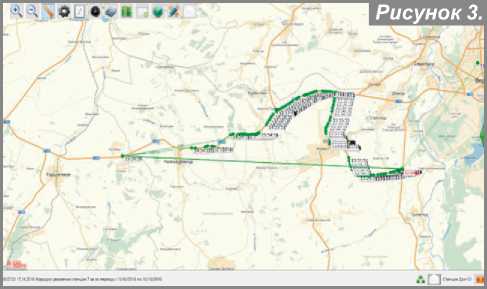 Внешний вид формы профиля местности для полученной в ходе испытаний дистанции связи 52,6 км приведен на рисунке 4. При этом высота подъема основания антенны на пункте управления составила 3,5м. Антенна второй радиостанции, оборудованной ГЛОНАСС/GPSприемником, была установлена на крыше легкового автомобиля высотой 1,6м.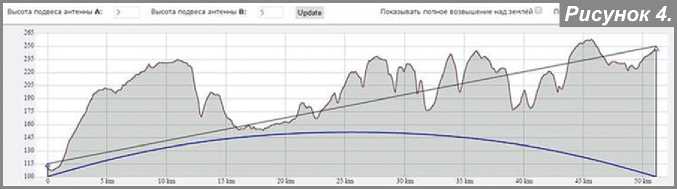 